Publicado en Málaga el 08/02/2018 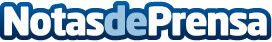 Centralita virtual: los múltiples beneficios de una comunicación sin fronterasLa industria de las telecomunicaciones ha crecido a mansalva y muchas de las potenciales contribuciones que la tecnología le facilita hacen que el trabajo y el desarrollo de las comunicaciones sea mucho más óptimo, eficaz y, ante todo, de la más alta calidadDatos de contacto:Neotel+34 952 64 10 34Nota de prensa publicada en: https://www.notasdeprensa.es/centralita-virtual-los-multiples-beneficios-de Categorias: Internacional Telecomunicaciones Hardware Software http://www.notasdeprensa.es